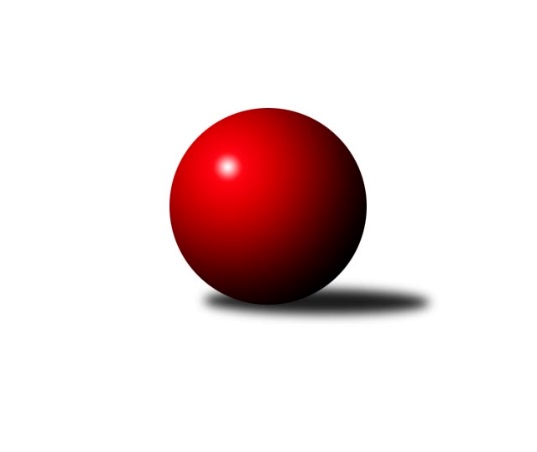 Č.5Ročník 2013/2014	2.11.2013Nejlepšího výkonu v tomto kole: 1755 dosáhlo družstvo: TJ Nové Město n.M.3. KLZ B 2013/2014Výsledky 5. kolaSouhrnný přehled výsledků:TJ Jiskra Otrokovice	- TJ Nový Jičín˝C˝	2:4	1428:1441	2.5:5.5	2.11.KK Šumperk	- HKK Olomouc ˝B˝	6:0	1713:1544	7.0:1.0	2.11.TJ Nové Město n.M.	- KK Vyškov˝B˝	6:0	1755:1578	7.5:0.5	2.11.Tabulka družstev:	1.	TJ Jiskra Otrokovice	5	3	1	1	18.0 : 12.0 	23.5 : 16.5 	 1587	7	2.	TJ Nové Město n.M.	5	3	0	2	19.0 : 11.0 	21.5 : 18.5 	 1648	6	3.	KK Šumperk	5	3	0	2	18.0 : 12.0 	26.5 : 13.5 	 1599	6	4.	HKK Olomouc ˝B˝	5	2	1	2	14.0 : 16.0 	18.5 : 21.5 	 1611	5	5.	KK Vyškov˝B˝	5	2	0	3	12.0 : 18.0 	15.5 : 24.5 	 1536	4	6.	TJ Nový Jičín˝C˝	5	1	0	4	9.0 : 21.0 	14.5 : 25.5 	 1459	2Podrobné výsledky kola:	 TJ Jiskra Otrokovice	1428	2:4	1441	TJ Nový Jičín˝C˝	Milena Vajdíková	 	 152 	 159 		311 	 1:1 	 301 	 	141 	 160		Jana Hájková	Renata Mikulcová st.	 	 164 	 170 		334 	 0:2 	 363 	 	170 	 193		Eva Telčerová	Zdeňka Nováková	 	 192 	 188 		380 	 0.5:1.5 	 384 	 	196 	 188		Jana Hrňová	Františka Petříková	 	 200 	 203 		403 	 1:1 	 393 	 	203 	 190		Iva Volnározhodčí: Nejlepší výkon utkání: 403 - Františka Petříková	 KK Šumperk	1713	6:0	1544	HKK Olomouc ˝B˝	Hana Likavcová	 	 231 	 218 		449 	 2:0 	 368 	 	180 	 188		Šárka Tögelová	Olga Sedlářová	 	 213 	 207 		420 	 2:0 	 390 	 	190 	 200		Věra Zmitková	Bedřiška Šrotová	 	 199 	 196 		395 	 1:1 	 379 	 	209 	 170		Alena Machalíčková	Ludmila Mederová	 	 229 	 220 		449 	 2:0 	 407 	 	200 	 207		Libuše Mrázovározhodčí: Nejlepšího výkonu v tomto utkání: 449 kuželek dosáhli: Hana Likavcová, Ludmila Mederová	 TJ Nové Město n.M.	1755	6:0	1578	KK Vyškov˝B˝	Libuše Kuběnová	 	 200 	 237 		437 	 1.5:0.5 	 398 	 	200 	 198		Ludmila Tomiczková	Barbora Macháčková	 	 223 	 221 		444 	 2:0 	 412 	 	197 	 215		Jitka Usnulová	Tereza Buďová	 	 213 	 207 		420 	 2:0 	 384 	 	187 	 197		Běla Omastová	Anna Kuběnová	 	 203 	 251 		454 	 2:0 	 384 	 	179 	 205		Jana Nytrovározhodčí: Nejlepší výkon utkání: 454 - Anna KuběnováPořadí jednotlivců:	jméno hráče	družstvo	celkem	plné	dorážka	chyby	poměr kuž.	Maximum	1.	Libuše Mrázová 	HKK Olomouc ˝B˝	438.88	294.1	144.8	4.8	4/4	(477)	2.	Barbora Macháčková 	TJ Nové Město n.M.	436.67	296.3	140.3	1.3	2/3	(444)	3.	Tereza Buďová 	TJ Nové Město n.M.	436.00	299.0	137.0	3.0	2/3	(444)	4.	Ludmila Mederová 	KK Šumperk	419.89	284.7	135.2	5.8	3/3	(471)	5.	Anna Kuběnová 	TJ Nové Město n.M.	419.56	291.3	128.2	6.6	3/3	(457)	6.	Bedřiška Šrotová 	KK Šumperk	405.78	286.2	119.6	7.2	3/3	(423)	7.	Věra Zmitková 	HKK Olomouc ˝B˝	401.50	280.3	121.3	6.5	4/4	(439)	8.	Františka Petříková 	TJ Jiskra Otrokovice	400.22	279.3	120.9	9.7	3/3	(447)	9.	Jana Bednaříková 	TJ Jiskra Otrokovice	398.33	284.3	114.0	7.8	3/3	(404)	10.	Libuše Kuběnová 	TJ Nové Město n.M.	396.78	281.1	115.7	8.4	3/3	(437)	11.	Jitka Usnulová 	KK Vyškov˝B˝	393.00	284.9	108.1	9.3	4/4	(415)	12.	Jana Hrňová 	TJ Nový Jičín˝C˝	392.50	268.3	124.2	6.2	3/4	(416)	13.	Olga Sedlářová 	KK Šumperk	389.83	282.2	107.7	9.3	2/3	(420)	14.	Alena Machalíčková 	HKK Olomouc ˝B˝	388.38	270.8	117.6	8.3	4/4	(428)	15.	Iva Volná 	TJ Nový Jičín˝C˝	386.50	274.1	112.4	7.5	4/4	(413)	16.	Šárka Tögelová 	HKK Olomouc ˝B˝	382.38	267.6	114.8	8.1	4/4	(400)	17.	Hana Likavcová 	KK Šumperk	382.22	271.0	111.2	9.8	3/3	(449)	18.	Běla Omastová 	KK Vyškov˝B˝	381.88	269.4	112.5	6.8	4/4	(413)	19.	Zdeňka Nováková 	TJ Jiskra Otrokovice	380.33	283.8	96.5	10.3	2/3	(391)	20.	Jana Nytrová 	KK Vyškov˝B˝	378.75	266.6	112.1	8.8	4/4	(391)	21.	Renata Mikulcová  st.	TJ Jiskra Otrokovice	343.00	250.5	92.5	14.5	2/3	(352)	22.	Jana Hájková 	TJ Nový Jičín˝C˝	322.50	244.0	78.5	18.0	3/4	(344)		Tereza Divílková 	TJ Jiskra Otrokovice	463.00	320.0	143.0	2.0	1/3	(463)		Martina Ančincová 	TJ Jiskra Otrokovice	454.00	302.0	152.0	5.0	1/3	(454)		Milana Alánová 	KK Vyškov˝B˝	430.00	306.0	124.0	4.0	1/4	(430)		Nikola Macháčková 	TJ Nové Město n.M.	426.00	310.0	116.0	10.0	1/3	(426)		Šárka Pavlištíková 	TJ Nový Jičín˝C˝	419.00	287.0	132.0	11.0	1/4	(419)		Ludmila Tomiczková 	KK Vyškov˝B˝	398.00	290.0	108.0	10.0	1/4	(398)		Pavlína Gerešová 	KK Šumperk	395.00	262.0	133.0	6.0	1/3	(395)		Jana Kovářová 	KK Vyškov˝B˝	380.50	266.5	114.0	4.0	2/4	(381)		Kateřina Radinová 	TJ Nový Jičín˝C˝	358.00	261.5	96.5	14.0	2/4	(374)		Michaela Vaníčková 	TJ Nové Město n.M.	353.00	254.0	99.0	15.0	1/3	(353)		Eva Telčerová 	TJ Nový Jičín˝C˝	352.50	261.0	91.5	17.0	2/4	(363)		Milena Vajdíková 	TJ Jiskra Otrokovice	352.33	259.3	93.0	16.3	1/3	(392)		Pavla Vondřichová 	KK Vyškov˝B˝	344.00	247.0	97.0	15.0	1/4	(344)		Růžena Loučková 	TJ Nové Město n.M.	344.00	250.0	94.0	14.0	1/3	(344)		Eva Birošíková 	TJ Nový Jičín˝C˝	326.00	250.0	76.0	17.5	2/4	(330)Sportovně technické informace:Starty náhradníků:registrační číslo	jméno a příjmení 	datum startu 	družstvo	číslo startu
Hráči dopsaní na soupisku:registrační číslo	jméno a příjmení 	datum startu 	družstvo	Program dalšího kola:6. kolo9.11.2013	so	10:00	TJ Nový Jičín˝C˝ - TJ Jiskra Otrokovice	9.11.2013	so	12:00	HKK Olomouc ˝B˝ - KK Šumperk	9.11.2013	so	12:30	KK Vyškov˝B˝ - TJ Nové Město n.M.	Nejlepší šestka kola - absolutněNejlepší šestka kola - absolutněNejlepší šestka kola - absolutněNejlepší šestka kola - absolutněNejlepší šestka kola - dle průměru kuželenNejlepší šestka kola - dle průměru kuželenNejlepší šestka kola - dle průměru kuželenNejlepší šestka kola - dle průměru kuželenNejlepší šestka kola - dle průměru kuželenPočetJménoNázev týmuVýkonPočetJménoNázev týmuPrůměr (%)Výkon3xAnna KuběnováNové Město n.M.4543xLudmila MederováŠumperk112.574491xHana LikavcováŠumperk4491xHana LikavcováŠumperk112.574493xLudmila MederováŠumperk4492xAnna KuběnováNové Město n.M.108.594544xBarbora MacháčkováNové Město n.M.4443xBarbora MacháčkováNové Město n.M.106.24442xLibuše KuběnováNové Město n.M.4371xOlga SedlářováŠumperk105.34201xOlga SedlářováŠumperk4201xLibuše KuběnováNové Město n.M.104.52437